RENAULT TRUCKSK 380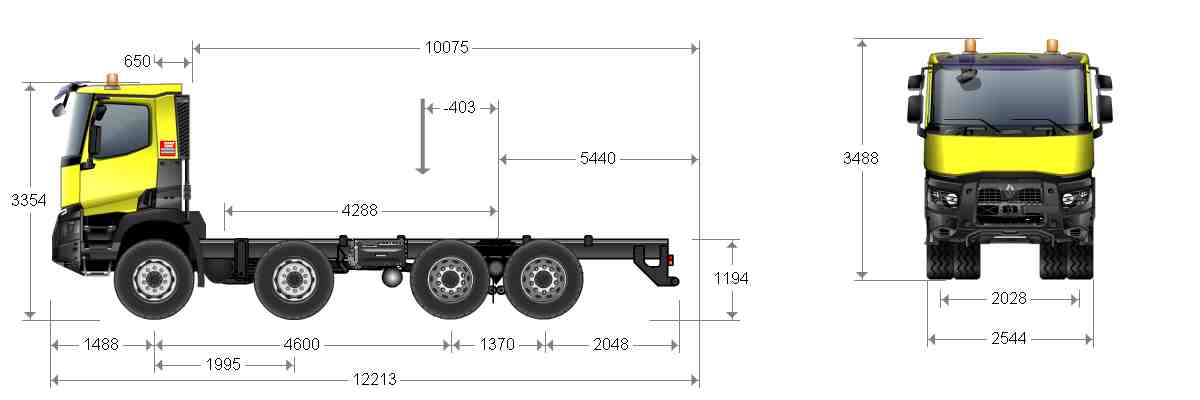 MASSESCe tableau tient compte du poids des options RENAULT TRUCKS, plein d’urée, d’huile, de liquide lave glace et de refroidissement à 100 %, niveau de remplissage carburant à 90 % et présence du chauffeur (75 kg)Pour conserver une conduite confortable (directibilité, freinage) des véhicules dans toutes les conditions de charge et de roulage une fois le véhicule carrossé, il faut respecter la charge minimum sur l’(les) essieu(x) avant suivante : valeur correspondante à 43% du poids du véhicule carrossé à vide en ordre de marche (chauffeur sans passager)LONGUEURSHAUTEURSLARGEURSDIVERSMOTEUR DXi11Puissance maximum : 280 kW à 1900 tr/mnCouple maximum : 1800 Nm de 1000 à 1400 tr/mnDiesel 6 cylindres en ligne  - Injection haute pression (1700 bars) par injecteurs pompes - 24 soupapes - arbres à cames en tête, distribution arrièreAlésage 123 mm - course 152 mm - Cylindrée 10,8 lSuralimenté par turbo compresseurVentilateur piloté électroniquementSens de rotation (vue côté BV) : antihoraireCarter d'huile tôleNiveau de dépollution CEE EURO IIILiquide de refroidissementNiveau sonore du véhicule à 82 dB(A)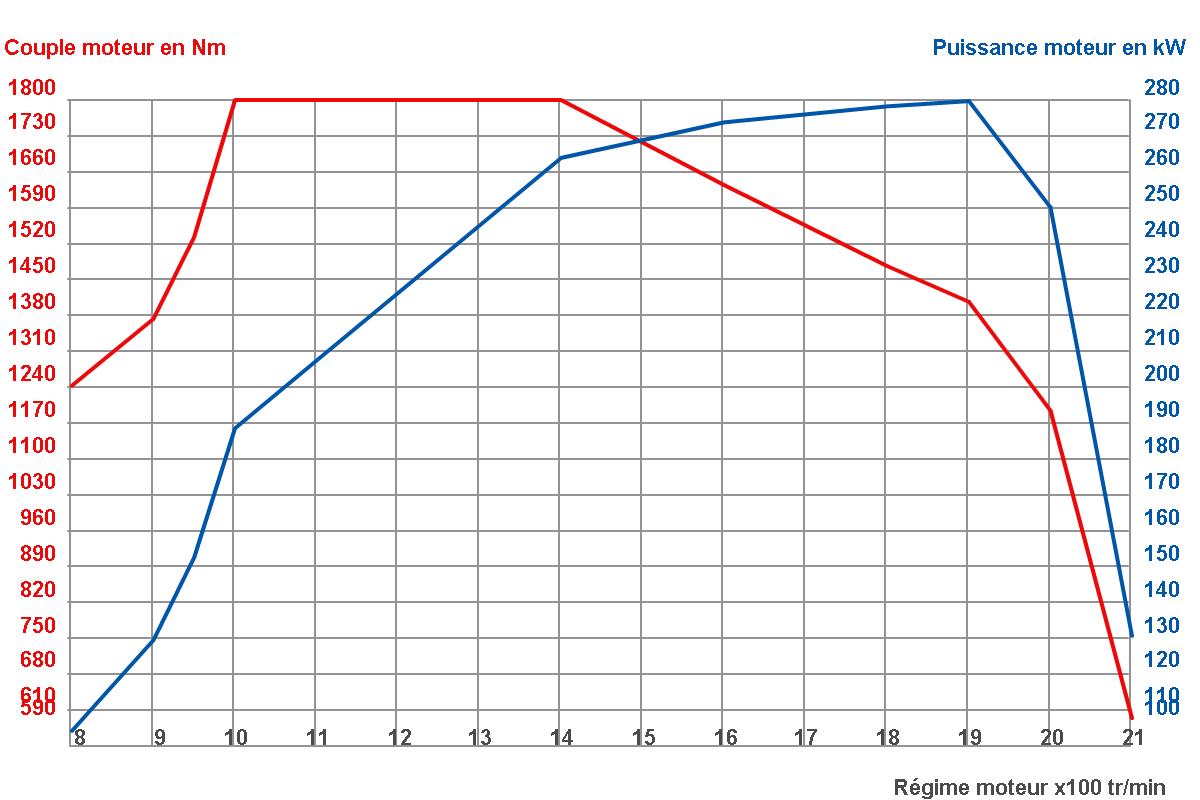 EQUIPEMENT MOTEURCarter volant moteur renforcé en fonteCommande de ralenti accéléré en roulant (muddy site)Activation du mode Power par passage d’un point dur en fin de course de la pédale d’accélérateur (kick-down)Sans prise de force sur moteurLimiteur électronique de vitesse (90 km/h)EMBRAYAGEEmbrayage mono-disque, diamètre 430 mmBOÎTE DE VITESSESBoîte de vitesses Optidriver AT 2612F (14,94 - 1) embrayage automatisé. Carter en aluminium.Couple maxi 2550 Nm,12 rapports avant et 3 rapports arrièreChoix du mode d'utilisation au volant (automatique / manuel) par le sélecteur de vitesse.Renforcement de la boîte de vitesses Optidriver pour usages sévère (XTREM)Refroidisseur "renforcé" d'huile de boîte de vitesses huile/eau, échangeur externeRALENTISSEUROPTIBRAKE (puissance de 300 kW à 2 300 tr/min):combinaison du ralentisseur sur échappement et du frein de compression sur soupapes, couplé au frein de servicePRISE DE MOUVEMENTPrise de mouvement S81Sortie : arbre creux cannelé (DIN 5462)Sens de rotation : inverse moteurCouple : 1 000 NmRapports : 0,71 / 0,90Position : 18hDIRECTIONAssistance de direction par pompe hydraulique à débit variableRatio de direction 20:1 - Volant diamètre 460 mmAssistance hydraulique à 1 circuit indépendant et 1 pompe.Circulation à droiteESSIEUXPivots d’essieu et articulations de suspensions avant avec graisseursCapacité charge avant (maxi technique) : 16 tRépartition de la charge égale à l'avantPONTS ARRIEREPMR 3361 double réductionBlocage différentiel intégréCapacité charge arrière (maxi technique) : 32 tCharge arrière également répartieRatio de pont : 3,76Régime moteur à 90 km/h : 1645 tr/mnPNEUS ET ROUESDimension 13 R22,5Profil B. M840 EVO / L355 EVORoues acierEnjoliveurs tôle de roues avantRoue de secours en fixation provisoireFrein de service :Compresseur d'air 900 l/min, 636 cm³ bicylindreSystème de freinage à deux circuits indépendantsFreinage tamboursProtection poussière sur frein arrièreGestion électronique de la production d'air par EACU (Electronic Air Control Unit)Cartouche de dessiccateur optimisée par maintenance préventiveSilencieux sur circuit pneumatiqueSans dispositif de freinage de remorqueCylindres de frein arrière en position hauteEBS :Système d'anti-blocage des roues (ABS)Drag torque contrôle (Contrôle du couple lors d'une phase de rétrogradage)Harmonisation du freinage du tracteur et de la remorqueCouplage des ralentisseurs et des freins de serviceGestion de l'engagement du différentiel (si équipé) à vitesse <10 km/h (4x2)Alerte performance de freinageAssistance au freinage d'urgence (AFU)Frein de stationnement :EPB (Electronic Parking Brake) frein de parking automatique, immobilisation assurée par cylindres à ressortFrein de parking renforcéRéglages :Rattrapage automatique du jeu des garnituresFrein de secours :Assuré par l'indépendance des circuits du dispositif principalCABINEExtérieur cabine :Day cabTôlerie cabine électro-zinguée, traitée par cataphorèseteinte carrosserie : Jaune “Ryder”code technique : 11313Emblème rougeFinition face avant noireSuspension cabine mécanique 4 points2 rétroviseurs à réglage manuel2 rétroviseurs grand-angleRétroviseur d'accostageRétroviseurs pour hors tout carrossable 2,550 mAntéviseur repliableAvertisseur pneumatiqueBavettes d'ailes avantAccessoires de couleur basiqueViscope pare-soleilPare-brise feuilleté teintéLunette arrière teintéeIntérieur cabine :Finition PerformanceDesserte de pavillon Quality, 1 rangement fermant à clef, 1 rangement avec filet et 4 modules ISOPare-soleil sur pare-briseSans chronotachygrapheAérateur de pavillon manuelMoustiquaire sur aérateurSiège conducteur pneumatique avec ceinture embarquéeDeux accoudoirs conducteursTémoin de ceinture de sécuritéSiège passager fixe non suspendu3eme siège central avec ceinture 3 pointsGarnissage sièges en tissuBac de rangement arrière amovible côté gaucheLampes de lecture sur la desserteEclairage cabine directTemporisation de l'éclairage cabine2 patères sur face arrièreLève-vitres électriquesChauffage à régulation électroniqueFiltration de l'air cabine, filtre lavableLivre de bord en français2 haut-parleursHoromètre (enregistrement des temps de fonctionnement moteur)Equipement au volant :Volant "Performance" 4 branches réglable en hauteur et en profondeur avec commande régulateur de vitesseCommande OPTIDRIVERCommande du ralentisseur et de l'OPTIBRAKE à droiteColonne de direction réglable sur 1 axeLecteur CD mono compatible avec les formats mp3/WMADouble tuner pour mise à jour de la liste radio immédiateCommandes radio placées sous le volantEntrées jack (3,5) et USB pour lecteur mp3Interface mains libres pour le téléphone portable (technologie Bluetooth), Audio streaming, commandes au volant, microphone dans la desserte de pavillon, audio diffusé sur les haut-parleurs du véhiculeInformations sur l’afficheur principalTableau de bord :Afficheur couleur 7" HDPrise de courant 12V sur tableau de bord, pour accessoiresFermeture centralisée avec clé pliableRégulateur et limiteur de vitesse configurables par commande rotative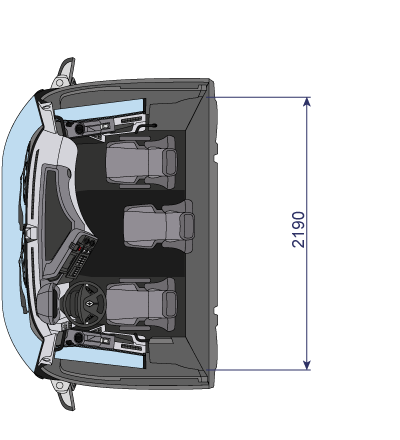 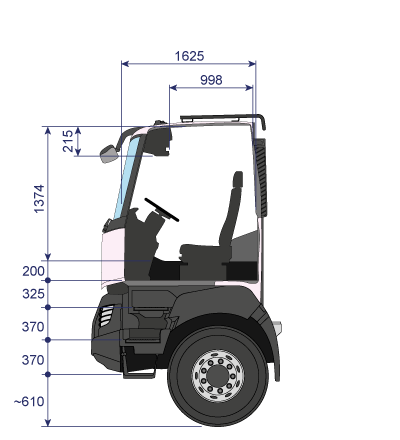 EQUIPEMENT ELECTRONIQUEAfficheur en français et en anglaisLangue supplémentaire (espagnol)Prise OBD en cabine pour extraction de données et diagnostic du véhiculeInterface de gestion de flotte FMS Gateway 3.0Boitier télématique TGW (telematic gate away) 4G incluant une antenne et permettant la souscription aux services Optifleet (Map, Chek, Drive)EQUIPEMENT ELECTRIQUECapacité batterie 185 AhBatteries avec contrôle des niveauxCoupe batteries manuelMise en veille du circuit électriqueAlternateur 120AÉclairage de signalisation arrière (norme CEE)CHÂSSISPeinture de protection châssis couleur gris minéralcode technique: 03650Renfort de châssis de l'arrière du moteur jusqu'à l'arrière du châssisPorte-à-faux standard, pré-percé pour le carrossierChape de remorquage avant amovible renforcéeDispositif anti-encastrement arrièreTraverse de transmission MediumTraverse de fermeture arrière avec préperçage pour chape de remorquageFiltration d'air double cartouche pour atmosphère poussiéreuse avec préfiltration cycloniqueÉchappement latéral gauchePARE-CHOCS - MARCHES ET ECLAIRAGEPare-chocs tôle en 3 parties avec grilles de pharesMarches escamotables d'accès pare-brise dans calandre et sous pare-chocsAccès au poste de conduite par 4 marches1ère marches souples en matériau compositeEclairage emmarchementMarches accès cabine renforcéesSeuils de portes métalliquesDispositif de réglage des projecteurs électriqueÉclairage CEEPrédisposition rampe de phares sur face avantEnjoliveurs de feux d'antibrouillard noirs2 feux tournants orangeSUSPENSIONSuspension avantRessorts avant paraboliques renforcées à 3 lamesBarre stabilisatriceSuspension arrièreSuspension elliptique 11 lamesBarre stabilisatriceRESERVOIR A CARBURANTRéservoir principal en acierRéservoir 350 litres (D560) à droitePrefiltre décanteur grande capacité (R120) renforcé sur châssis.AdBluesans réservoir d'AdBlueEQUIPEMENT STANDARDLot de bordRallonge de gonflageCric 20tBruiteur de marche arrièreCapacité réservoir lave-glace 8,8lCARROSSERIEFixation carrosserie flexible avec ressortsCorbeaux de carrosserie (à l'avant uniquement)Passe cloison cabine pour carrossierFeux de position à LED orange avec catadioptreInterface pour connexions carrossier et module BBM (Body Builder Module)SERVICEOptifleet :Prédisposition Optifleet Check mensuel : rapports de données techniques pour suivis de consommation par véhicule et par conducteur, activation du service sur demande moyennant abonnement mensuelPrédisposition Optifleet Map mensuel : géolocalisation du véhicule, géobarrières et analyse des itinéraires. Activation du service sur demande moyennant abonnement mensuelRAPPORTS DE BOÎTES DE VITESSESLe constructeur se réserve le droit de modifier les caractéristiques ci-dessus sans préavis.  Document non contractuel.  Les adaptations ne pourront être effectuées qu'à partir de nos plans.A1 - RTG,38.1Code modèle : 31KS130HD001Date d'édition : 06/10/2020Mise à jour de l’affaire : 24/04/2020N° de Grille : 5791362 du 06/10/2020A l'attention de     K 380 P8X4 HEAVY.44 E3 - PTAC 42 T / PTRA 45,5 TK 380 P8X4 HEAVY.44 E3 - PTAC 42 T / PTRA 45,5 TK 380 P8X4 HEAVY.44 E3 - PTAC 42 T / PTRA 45,5 TEmpattementmm4,600Masse maxi immatriculationTotale (PTAC)kg42000Charge utile(C)kg31177Poids châssis cabinetotalkg10823Poids châssis cabineGroupe essieux avant (En cas d'essieu relevable : essieu au sol)kg6926Poids châssis cabineGroupe essieux arrière (En cas d'essieu relevable : essieu au sol)kg3897Masse maxi immatriculationgroupe essieux avantkg16000Masse maxi immatriculationEssieu arrière 1kg16000Masse maxi immatriculationEssieu arrière 2kg16000Masse maxi immatriculationgroupe essieux arrièrekg32000Masse maxi techniquetotale (Coc : 16.1.)kg42800Masse maxi techniquegroupe essieux avant (Coc : 16.3.)kg16000Masse maxi techniquegroupe essieux arrière (Coc : 16.3.)kg26800Empattementmm4,600Longueur carrossablemin (Wmin / BEP L105)mm8189Longueur carrossablemaxi (Wmax / BEP L105)mm10075Porte à faux avant(H / BEP L016)mm1488Entrée cabine(B / BEP L102)mm650Empattement(F / BEP L011)mm4600Empattement technique(F' / BEP L015)mm4288Entraxeessieu 1-2 (BEP L012.1)mm1995Entraxeessieu 2-3 (BEP L012.2)mm2605Entraxeessieu 3-4 (BEP L012.3)mm1370Porte à faux arrièrechâssismm2048Long totale châssis cabine(A / BEP L001)mm9383Centre de Gravité de la chargemini (Ymin / BEP L104)mm-403Centre de Gravité de la chargemaxi (Ymax / BEP L103)mm541Longueur véhicule Mini (Z)(Zmin / BEP L001)mm10327Longueur véhicule Maxi (Z)(Zmax / BEP L001)mm12213Porte à faux arrière carrosseriemini (Xmin / BEP L017)mm3554Porte à faux arrière carrosseriemaxi (Xmax : BEP L017)mm5440Empattementmm4,600Hauteur pavillon/sol à vide(O)mm3354Hauteur extérieure maxi à vide(BEP H001)mm3488Hauteur longerons(BEP H032)mm300Garde au sol, en chargeavant (U1 / BEP H015)mm383Garde au sol, en chargearrière (U3 / BEP H016)mm338Hauteur sol / dessus longeron au niveau essieu avantà vide (H1 / BEP H035)mm1229Hauteur sol / dessus longeron au niveau essieu avanten charge (H1 / BEP H036)mm1118Hauteur sol / dessus longeron au niveau pontà vide (H2 / BEP H037)mm1194Hauteur sol / dessus longeron au niveau ponten charge (H2 / BEP H038)mm1126Hauteur sol / dessus longeron à l'extrémité arrièreà vide (HN)mm1169Hauteur sol / dessus longeron à l'extrémité arrièreen charge (HN)mm1132Empattementmm4,600Largeur cabine maxi(BEP W002)mm2492Largeur du cadreà l'avant (BEP W035)mm1080Largeur du cadreà l'arrière (BEP W036)mm852Largeur aux roues arrièreessieu AR 1 (V3 / BEP W003.2)mm2544Largeur aux roues arrièreessieu AR 2 (V5 / BEP W003.3)mm2544Voieavant (V1 / BEP W013.1)mm2028Voiearrière 1 (V2 / BEP W013.2)mm2028Voiearrière 2 (V4 / BEP W013.2)mm1874Empattementmm4,600Epaisseur longerons(BEP W034)mm13Rayon de braquageentre trottoirsmm9910Rayon de braquagehors tout (BEP W012)mm1055012345678910111214.9411.739.047.095.544.353.442.702.081.631.271.00